UM PRESENTE PARA VOCÊPara[Destinatário]Valor[Valor]De[Remetente]Expira em[Data]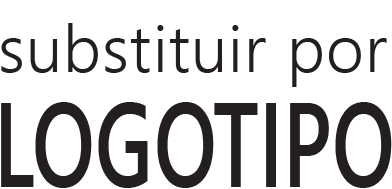 [NOME DA EMPRESA][Endereço da Empresa] | [Telefone] | [Site]UM PRESENTE PARA VOCÊPara[Destinatário]Valor[Valor]De[Remetente]Expira em[Data][NOME DA EMPRESA][Endereço da Empresa] | [Telefone] | [Site]UM PRESENTE PARA VOCÊPara[Destinatário]Valor[Valor]De[Remetente]Expira em[Data][NOME DA EMPRESA][Endereço da Empresa] | [Telefone] | [Site]